香港航空青年團HONG KONG AIR CADET CORPSSung Wong Toi Road, Kowloon, Hong KongTel 852 2712 8900 Fax 852 2715 6944Expedition & Mountaineering Workshop Series:Project Pioneer (先鋒工程)
To foster the enhancement of outdoor skills, in particularly the campsite establishment and knotting of our fellow members, E&M Flt will organise a Project Pioneer this year with details below. With solid knotting skills, you may build creative and beautiful camp craft!

Interested members please return the attached reply slip (Appendix II) in MS Word format by email to acc.exped@gmail.com by 2359 hrs 24th April 2019 (Wednesday) for application.Fg Off Philip C Y WONGOfficer Commanding Expedition and Mountaineering FlightAppendix I - Transportation

By Minibus:  Route no.601Travel from Kam Sheung Road Station to Kam Tin Country Club (錦田鄉村俱樂部)Five-minute walk from the drop-off point and you will arrive the music farm
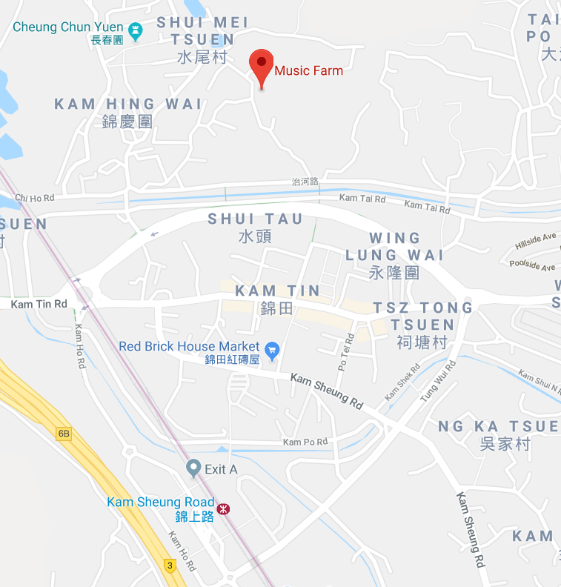 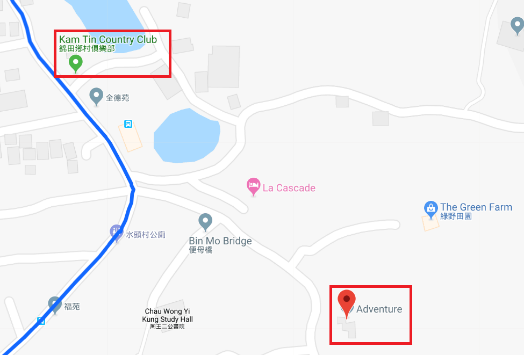  Appendix II - Reply Slip - Project Pioneer (先鋒工程) – 5th May 2019

Email to: acc.exped@gmail.com

To: OC E&M Flt
From: ____________ Sqn/Unit

List of application

Signature:		_____________________
Post:			_____________________
Rank and name:	_____________________
Contact No.:		_____________________From:OC E&M Flt, SD Wg, SD&S GpTo:All OC Major UnitsRef:(01)/EWS/2019Cc:DCO SD&S, OC SD&S Gp, OC SD WgEmail:acc.exped@gmail.comDate:10 April 2019Date:5th May 2019 (Sunday)Time:10:00 -17:00Theme:Knotting CourseLocation:Music Farm, Shui Tau Tsuen, Kam Tin   (錦田音樂農莊)Transportation:Self-transport (*Please refer to Appendix I)Activity fee:$50 /person (*Fee will be collected during roll call time)Dress code:Corps Polo Shirt/ Squadron Tee, Long pants & Sports shoesTarget participants:All members are welcomeQuota:20 (*first come first served basis)Instructor:SEI (CI Tommy AU-YEUNG) & EIsNote:Equipment:
Working gloves, drinking water and scout ropeLunch arrangement:
Option 1: You can bring your own packed lunch
Option 2: You can bring you own food and stove to cook / using the pizza oven in Music FarmNo.RankNameChinese nameSerial No.GenderAgeLunch arrangement (Option 1/2)Mobile phone no.Emergency Contact Person and Phone No.Special Health Conditions/ Notese.g.BCCHAN Siu-man陳小文M13-45678M16Option 19876 5432CHAN Tai-man
9123 4567N/A12345678910